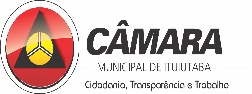 4º Termo Aditivo ao Contrato Nº 012/2020 – Locação de Imóvel - Data: 23/12/2022 - Locadora: MARIA APARECIDA CARVALHO NOVAES CANCELLA - Processo: Dispensa – Objeto: Prorrogação de Vigência 01/01/2023 até 31/01/2023 e valor do contrato sobre o reajuste dos últimos onze meses pelo índice acumulado do INPC no percentual de 5,45%   R$ 1.145,00 (mil cento e quarenta e cinco reais) – Dotação: 04.01.01.01.031.0001.2.0002.3.3.90.36.14 – Outros Serviços Ter. Pessoa Física – Locação de Imóveis – Enquadramento Legal: Art.57, inciso II da Lei nº 8.666/93.4º Termo Aditivo ao Contrato Nº 002/2020 – Locação de Imóvel - Data: 20/12/2022 - Contratada: DANLELI EMPREENDIMENTOS IMOBILIARIOS EIRELI - Processo: Dispensa – Objeto: Prorrogação de Vigência 01/01/2023 até 31/12/2022 e valor de Contrato valor do contrato sobre o reajuste dos últimos onze meses pelo índice acumulado do INPC no percentual de 5,45%   R$ 53.146,80 (cinquenta e três mil cento e quarenta e seis reais e oitenta centavos) – Dotação: 04.01.01.01.031.0001.2.0002.3.3.90.39.10 – Outros Serviços Ter. Pessoa Jurídica – Locação de Imóveis – Enquadramento Legal: Art.57, inciso II da Lei nº 8.666/93.1º Termo Aditivo ao Contrato Nº 015/2022 – Locação de Imóvel - Data: 22/12/2022 - Locadoras: ELZITA ALMEIDA BOTELHO e DANIELA ALMEIDA BOTELHO - Processo: Dispensa – Objeto: Prorrogação de Vigência 01/01/2023 até 30/06/2023 – Dotação: 04.01.01.01.031.0001.2.0002.3.3.90.36.14 – Outros Serviços Ter. Pessoa Física – Locação de Imóveis – Enquadramento Legal: Art.57, inciso II da Lei nº 8.666/93.1º Termo Aditivo ao Contrato Nº 013/2022 – Locação de Imóvel - Data: 22/12/2022 - Locadora: Dinair Sueli Gomes - Processo: Dispensa – Objeto: Prorrogação de Vigência 01/01/2023 até 30/06/2023 – Dotação: 04.01.01.01.031.0001.2.0002.3.3.90.36.14 – Outros Serviços Ter. Pessoa Física – Locação de Imóveis – Enquadramento Legal: Art.57, inciso II da Lei nº 8.666/93.1º Termo Aditivo ao Contrato Nº 10/2022 – Locação de Imóvel - Data: 21/12/2022 – Locador: PAULO ROBERTO MACHADO JÚNIOR - Processo: Dispensa – Objeto: Prorrogação de Vigência 01/01/2023 até 31/12/2023 e valor do contrato sobre o reajuste dos últimos onze meses pelo índice acumulado do INPC no percentual de 5,45% R$ 14.400,00 (quatorze mil e quatrocentos reais) – Dotação: 04.01.01.01.031.0001.2.0002.3.3.90.36.14 – Outros Serviços Ter. Pessoa Física – Locação de Imóveis – Enquadramento Legal: Art.57, inciso II da Lei nº 8.666/93.4º Termo Aditivo ao Contrato Nº 001/2020 – Locação de Imóvel - Data: 20/12/2022 - Locadora: CLEUNICE LACERDA DA SILVA - Processo: Dispensa – Objeto: Prorrogação de Vigência 01/01/2023 até 31/12/2023 e valor do contrato sobre o reajuste dos últimos onze meses pelo índice acumulado do INPC no percentual de 5,45%   R$ 15.184,80 (quinze mil, cento e oitenta e quatro reais e oitenta centavos) – Dotação: 04.01.01.01.031.0001.2.0002.3.3.90. 36.14 – Outros Serviços Ter. Pessoa Física – Locação de Imóveis – Enquadramento Legal: Art.57, inciso II da Lei nº 8.666/93.1º Termo Aditivo ao Contrato Nº 014/2022 – Locação de Imóvel - Data: 22/12/2022 - Contratada: JUVILLE IMOVEIS LTDA - Processo: Dispensa – Objeto: Prorrogação de Vigência 01/01/2023 até 30/06/2023 – Dotação: 04.01.01.01.031.0001.2.0002.3.3.90.39.10 – Outros Serviços Ter. Pessoa Jurídica – Locação de Imóveis – Enquadramento Legal: Art.57, inciso II da Lei nº 8.666/93.3º Termo Aditivo ao Contrato Nº 002/2021 – Locação de Imóvel - Data: 22/02/2022 - Locador: IGOR BATISTA GOIS - Processo: Dispensa – Objeto: Prorrogação de Vigência 01/01/2023 até 31/01/2023 valor do contrato sobre o reajuste dos últimos onze meses pelo índice acumulado do INPC no percentual de 5,45%   R$ 1.096,68 (mil e noventa e seis reais e sessenta e oito centavos) – Dotação: 04.01.01.01.031.0001.2.0002.3.3.90. 36.14 – Outros Serviços Ter. Pessoa Física – Locação de Imóveis – Enquadramento Legal: Art.57, inciso II da Lei nº 8.666/93.3º Termo Aditivo ao Contrato Nº 008/2021 – Locação de Imóvel - Data: 20/12/2022 – Locadora: MARIA APARECIDA MUNIZ - Processo: Dispensa – Objeto: Prorrogação de Vigência 01/01/2023 até 31/12/2023 e valor do contrato sobre o reajuste dos últimos onze meses pelo índice acumulado do INPC no percentual de 5,45%   R$ 13.160,16 (treze mil, cento e sessenta reais e dezesseis centavos) – Dotação: 04.01.01.01.031.0001.2.0002.3.3.90. 36.14 – Outros Serviços Ter. Pessoa Física – Locação de Imóveis – Enquadramento Legal: Art.57, inciso II da Lei nº 8.666/93.4º Termo Aditivo ao Contrato Nº 018/2021 – Locação de Imóvel - Data: 21/12/2022 - Locador: Rubens Erifatan Vaz - Processo: Dispensa – Objeto: Prorrogação de Vigência 01/01/2023 até 31/12/2023 e valor do contrato sobre o reajuste dos últimos onze meses pelo índice acumulado do INPC no percentual de 5,45% R$ 13.223,43 (treze mil duzentos e vinte e três reais e quarenta e três centavos) – Dotação: 04.01.01.01.031.0001.2.0002.3.3.90. 36.14 – Outros Serviços Ter. Pessoa Física – Locação de Imóveis – Enquadramento Legal: Art.57, inciso II da Lei nº 8.666/93.3º Termo Aditivo ao Contrato Nº 005/2021 – Locação de Imóvel - Data: 21/12/2022 - Locadora: Juliana Pereira de Medeiros Duran - Processo: Dispensa – Objeto: Prorrogação de Vigência 01/01/2023 até 31/12/2023 e valor do contrato sobre o reajuste dos últimos onze meses pelo índice acumulado do INPC no percentual de 5,45% R$ 11.363,29 (onze mil, trezentos e sessenta e três reais e vinte e nove centavos) – Dotação: 04.01.01.01.031.0001.2.0002.3.3.90. 36.14 – Outros Serviços Ter. Pessoa Física – Locação de Imóveis – Enquadramento Legal: Art.57, inciso II da Lei nº 8.666/93.3º Termo Aditivo ao Contrato Nº 001/2021 – Locação de Imóvel - Data: 20/12/2022 - Locadora: JUVILLE IMOVEIS LTDA - Processo: Dispensa – Objeto: Prorrogação de Vigência 01/01/2023 até 31/12/2023 e valor do contrato sobre o reajuste dos últimos onze meses pelo índice acumulado do INPC no percentual de 5,45% de Contrato R$ 12.654,00 (doze mil seiscentos e cinquenta e quatro reais) – Dotação: 04.01.01.01.031.0001.2.0002.3.3.90.39.10 – Outros Serviços Ter. Pessoa Jurídica – Locação de Imóveis – Enquadramento Legal: Art.57, inciso II da Lei nº 8.666/93.3º Termo Aditivo ao Contrato Nº 006/2021 – Locação de Imóvel - Data: 20/12/2022 - Locadora: LUCAS LIMA CORRETORA E ADMINISTRADORA DE IMÓVEIS EIRELLI - Processo: Dispensa – Objeto: Prorrogação de Vigência 01/01/2023 até 31/12/2023 e valor do contrato sobre o reajuste dos últimos onze meses pelo índice acumulado do INPC no percentual de 5,45%    de Contrato R$ 13.919,40 (treze mil novecentos e dezenove reais e quarenta centavos) – Dotação: 04.01.01.01.031.0001.2.0002.3.3.90.39.10 – Outros Serviços Ter. Pessoa Jurídica – Locação de Imóveis – Enquadramento Legal: Art.57, inciso II da Lei nº 8.666/93.3º Termo Aditivo ao Contrato Nº 003/2021 – Locação de Imóvel - Data: 20/12/2022 - Locador: Paulo Frattari Ribeiro - Processo: Dispensa – Objeto: Prorrogação de Vigência 01/01/2023 até 31/12/2023 e  valor do contrato sobre o reajuste dos últimos onze meses pelo índice acumulado do INPC no percentual de 5,45%   R$ 13.160,16 (treze mil cento e sessenta reais e dezesseis centavos) – Dotação: 04.01.01.01.031.0001.2.0002.3.3.90.36.14 – Outros Serviços Ter. Pessoa Física – Locação de Imóveis – Enquadramento Legal: Art.57, inciso II e da Lei nº 8.666/93.3º Termo Aditivo ao Contrato Nº 007/2021 – Locação de Imóvel - Data: 21/12/2022 - Locador: Orceli Hilário Guedes - Processo: Dispensa – Objeto: Prorrogação de Vigência 01/01/2023 até 31/12/2023 e valor do contrato sobre o reajuste dos últimos onze meses pelo índice acumulado do INPC no percentual de 5,45%   R$ 13.792,86 (treze mil setecentos e noventa e dois reais e oitenta e seis centavos) – Dotação: 04.01.01.01.031.0001.2.0002.3.3.90.36.14 – Outros Serviços Ter. Pessoa Física – Locação de Imóveis – Enquadramento Legal: Art.57, inciso II da Lei nº 8.666/93.2º Termo Aditivo ao Contrato Nº 004/2022 – Locação de Imóvel - Data: 21/12/2022 - Locadora: Cristina Guimarães Ribeiro Comparini - Processo: Dispensa – Objeto: Prorrogação de Vigência 01/01/2023 até 31/12/2023 e valor R$ 12.188,64 (doze mil cento e oitenta e oito reais e sessenta e quatro centavos) – Dotação: 04.01.01.01.031.0001.2.0002.3.3.90. 36.14 – Outros Serviços Ter. Pessoa Física – Locação de Imóveis – Enquadramento Legal: Art.57, inciso II da Lei nº 8.666/93.1º Termo Aditivo ao Contrato Nº 012/2022 – Locação de Imóvel - Data: 22/12/2022 - Locadora: Ana Maria Alves Muniz - Processo: Dispensa – Objeto: Prorrogação de Vigência 01/01/2023 até 30/06/2023– Dotação: 04.01.01.01.031.0001.2.0002.3.3.90.36.14 – Outros Serviços Ter. Pessoa Física – Locação de Imóveis – Enquadramento Legal: Art.57, inciso II e da Lei nº 8.666/93.Contrato Nº 20/2022Locadora: Câmara Municipal de ItuiutabaLocador: Rodrigo de Oliveira CintraProcesso licitatório: 23/2022- Dispensa: 014/2022Objeto Locação de Imóvel situado na Avenida 09, com 24 e 26, nº 367, Centro, Ituiutaba - 	MG- apara acomodação de gabinete de vereadorPeríodo: 01/01/2023 a 31/12/2023Valor contratual: R$ 12.600,00 (	doze mil e seiscentos reais)Dotação: 04.01.01.01.031.0001.2.0002.3.3.90.36.14 – Outros Serviços Ter. Pessoa Física – Locação de Imóveis - Enquadramento Legal: Art.24, inciso X da Lei nº 8.666/93